２０１７．５．１７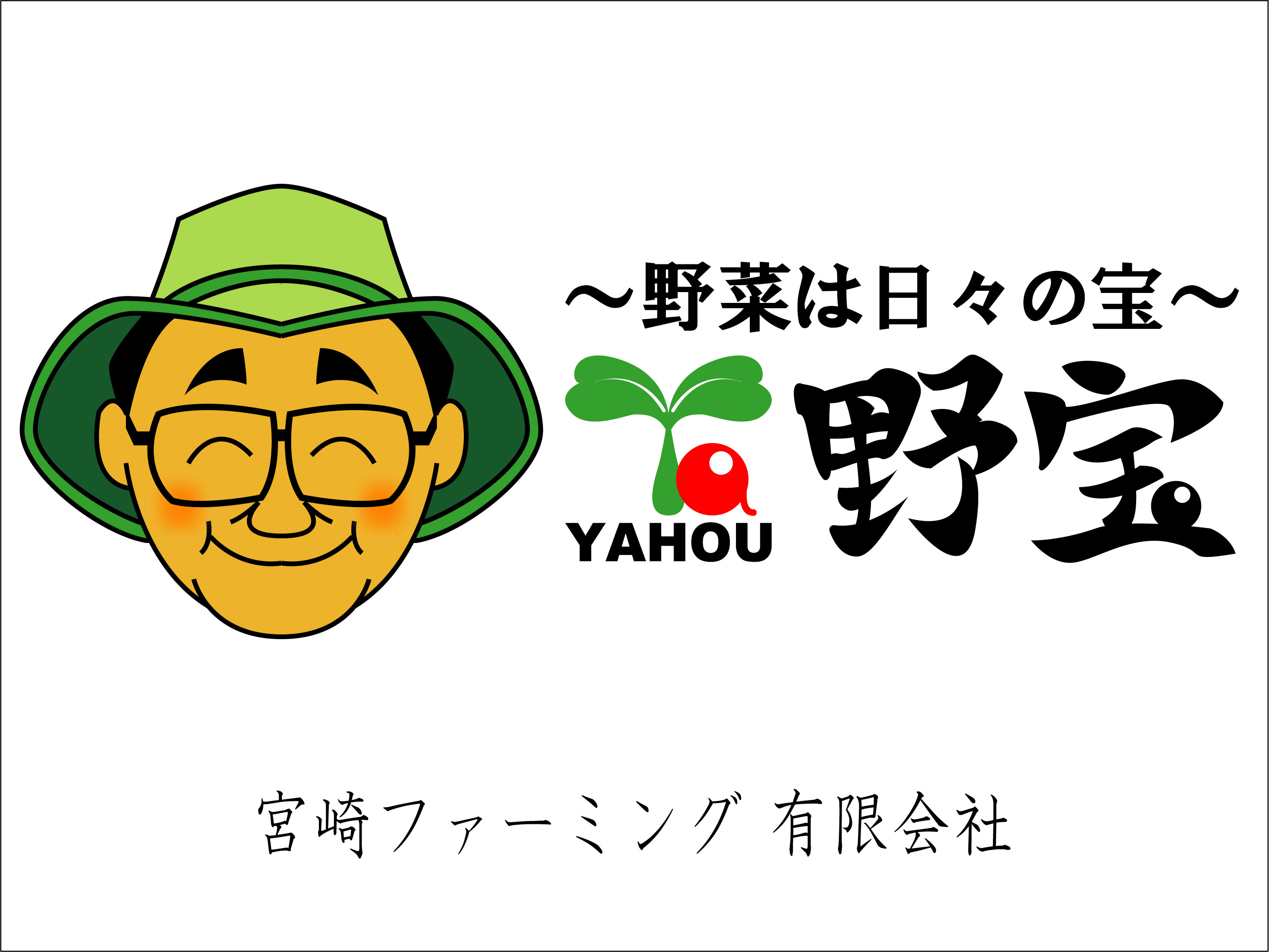 自然農業体験のお誘い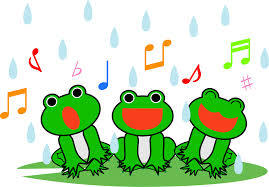 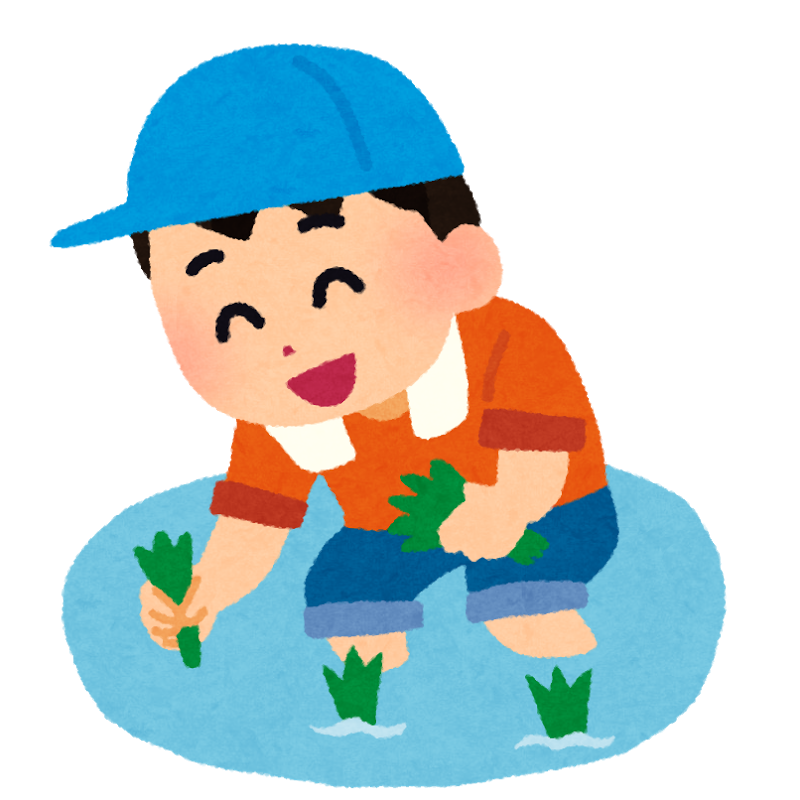 須惠の自然に抱かれた宮崎ファーミングの田んぼしろかきの終わった田んぼにかわいい米の苗みんな　泥んこ植えましょう　　　　　　　　　　　　　　　　　　　　　　　　　　　　　〈大自然に抱かれて　野生に戻ろう〉☆★　田植え後　宮崎ファーミングのお米で　おにぎりパーティーをします　★☆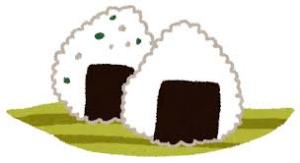 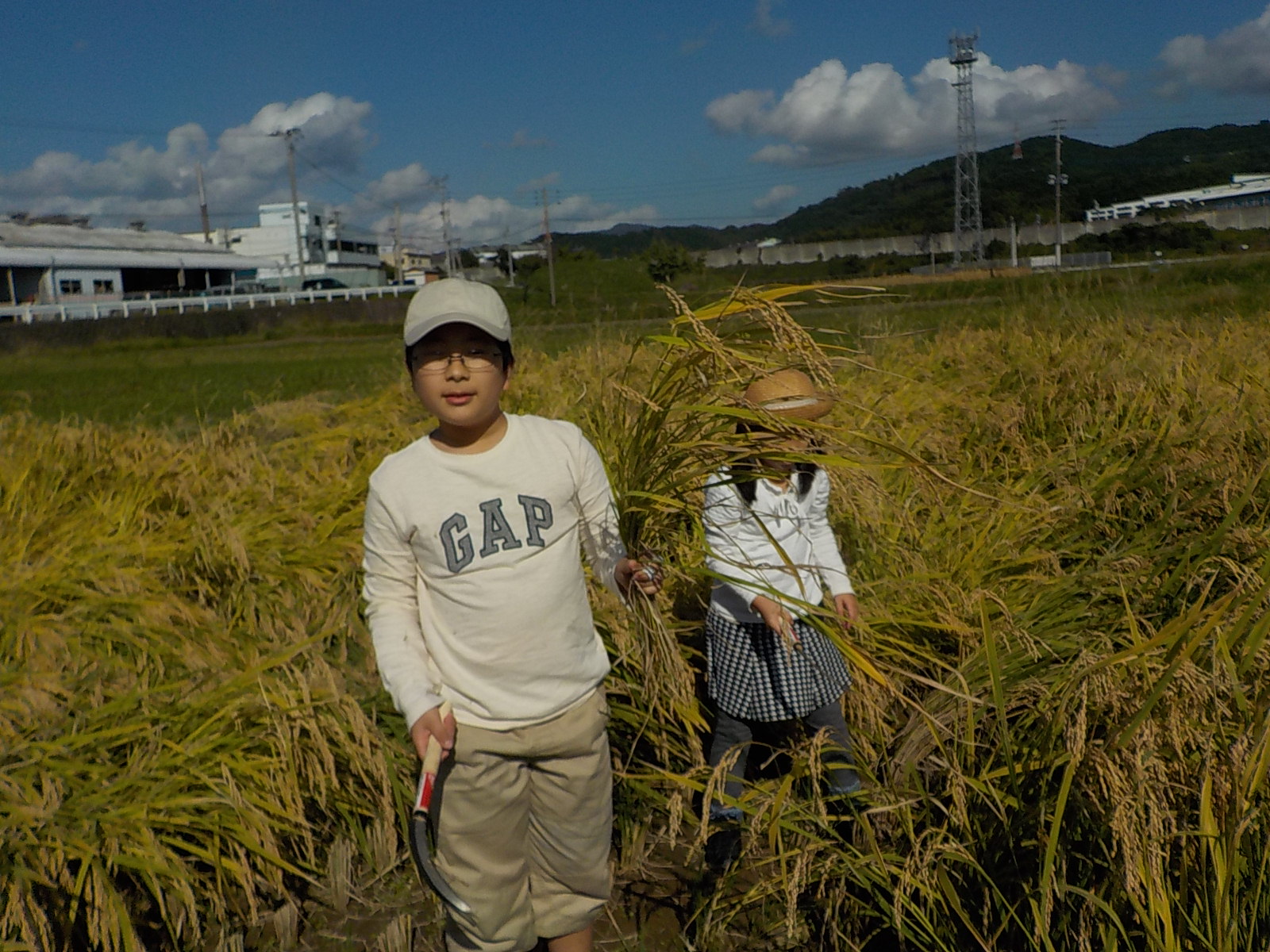 〈大きくなぁれ！！〉秋には稲刈りをして食べましょう！　宮崎ファーミング有限会社　宮崎重人〒８１１－２１１２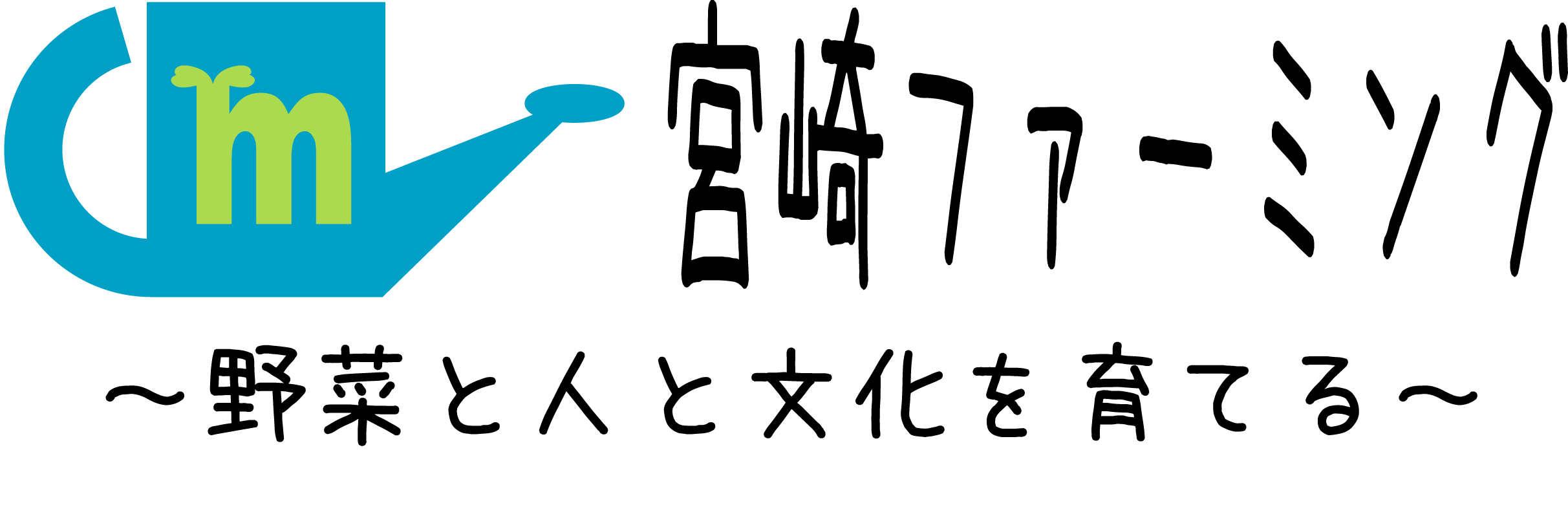 　　　　　　　　　　　　　　　　　　　　　　　福岡県糟屋郡須惠町大字植木１８５１－５　　　　　　　　　　　　　　　　　　　　　　　電話　　 ０９０－９４８５－１３１１　　　　　　　　　　　　　　　　　　　　　　　ＦＡＸ　 ０９２―９３６－１１７２